                    										Ethnic and Religious Groups in Africa NAME_____________________________________________Ethnic groups share common characteristics likeIncome, eye color, petsTalent, jobs, and educationLanguage, race, and religious beliefsNumber of children, favorite shows, favorite foodThe Islamic faith values education becauseEducation leads to better jobsSo everyone can read the QuranSchool is funThey do not value educationSara is Arab.  Why can’t it be assumed that Sara is Muslim?All Arabs are not MuslimAll Arabs are ChristianMuslims are not ArabChristians are not ArabBantu is the largest _______________in Africa.Religious groupEthnic groupBandLanguage groupThe Ashanti believe inSupernatural and Spiritual PowersThe power of their ancestorsThe Father, Son, and the Holy GhostThe Lunar CalendarThe majority of ArabsSpeak ArabicAre MuslimsBoth A and BUse flying carpetsWhat is the largest desert in the world?Kalahari DesertNamib DesertSahara DesertEgyptian DesertSudan borders which major physical feature in Africa?Drakensburg MountainsAtlas MountainsSahara DesertKalahari DesertWhat is the world’s longest river?Niger RiverNile RiverCongo RiverZambezi RiverWhich climate zones do animals such as buffalo, gazelles, and zebras live?Sahara DesertTropical RainforestSahelSavanna13. ACTIVITY 1 Africa’s Ethnic GroupsEthnic Group – share a common culture					     Religious Group - share a belief system14. ACTIVITY 2 Directions: Identify the areas in which the Arabs, Ashanti, Bantu, and Swahili are predominantly located. Decide what symbol you want to represent each ethnic group and identify the symbol in the key provided.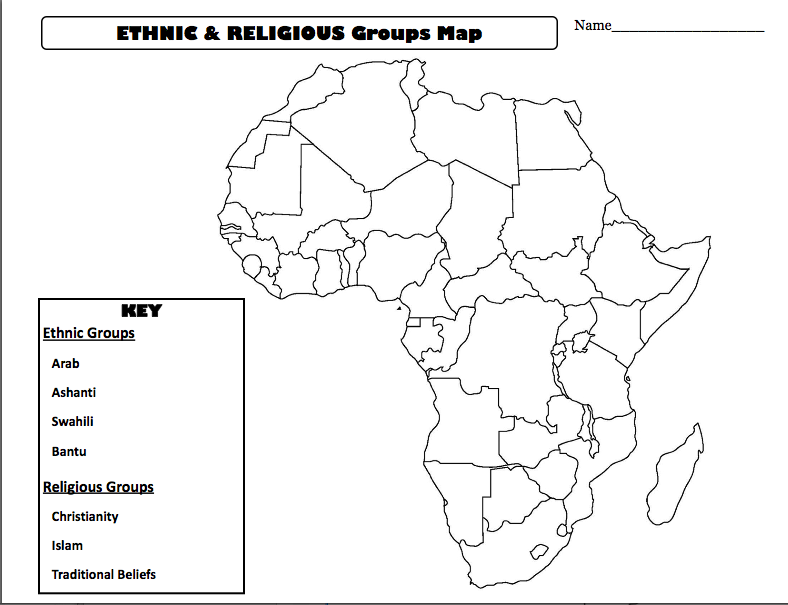 15. ACTIVITY 3: Nominal and real GDPWHAT IS GDP? _________________________________You are an economist who has been asked to calculate your nation’s GDP, which produces only three goods/services. Calculate GDP for Year 1 and Year 2. GDP = price x quantity.By how much has GDP increased from Year 1 to Year 2? _____________________________________Now calculate Year 2 real GDP using Year 1 as the base year. ___________________________Ethnic GroupLocationAncestryReligionLanguageArabAshantiBantuSwahiliYear 1 GDPYear 1 GDPYear 1 GDPYear 1 GDPYear 2 GDPYear 2 GDPYear 2 GDPYear 2 GDPPriceQuantityGDPPriceQuantityGDPOil changes$155$75Oil changes$186$108Hamburgers$220$40Hamburgers$325$75MP3 players$1503$450MP3 players$1755$875Total$565Total$1,058PriceQuantityGDPOil changes$156$90Hamburgers$225$50MP3 players$1505$750Total$890